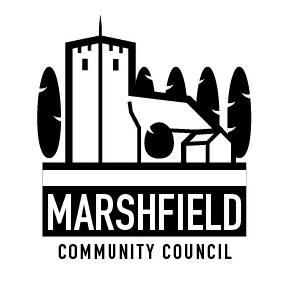                                 Serving the Communities of Castleton and Marshfield            Chairperson: Cath Davis      Clerk: Mr G C Thomas  4 Kenilworth Road Newport South Wales NP19 8JQ                         Tel: 01633 375812	                                                                                      e-mail:marshfieldcommunitycouncil@gmail.com  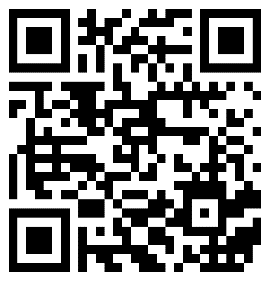 		Council websiteDear CouncillorThe monthly meeting of Marshfield Community Council will be held on TUESDAY 14th March commencing at 7:15 p.m.  The meeting will be held in the meeting room of Marshfield Village Hall, Wellfield Road, and can also be joined remotely via Zoom using the joining details below.If attending in person the Council will adhere to the Covid-19 safety measures which are in force at the time. Please do not attend the Hall if you feel unwell or are displaying any symptoms of Covid-19.Members of public and press are welcome to join the meeting in person or by following the Zoom joining instructions below. If required, written representations can be emailed to the Clerk by Monday 13th March to be brought up under item 6 of the agenda.Yours sincerelyG C ThomasClerkJoin Meetinghttps://us02web.zoom.us/j/85657192936?pwd=aFRPUTRGV3hjZ0xXVWZIcjZ6dDdKQT09 Meeting ID: 856 5719 2936 Passcode: 103467 One tap mobile +441314601196,,85657192936#,,,,*103467# United Kingdom +442034815237,,85657192936#,,,,*103467# United Kingdom Dial by your location +44 131 460 1196 United Kingdom +44 203 481 5237 United Kingdom +44 203 481 5240 United Kingdom +44 203 901 7895 United Kingdom +44 208 080 6591 United Kingdom +44 208 080 6592 United Kingdom +44 330 088 5830 United Kingdom Meeting ID: 856 5719 2936 Passcode: 103467 Find your local number: https://us02web.zoom.us/u/kd0XFnxT6lAGENDA1Apologies.TimeAllocated1Apologies.2Declaration of interests.123To receive the resignation from the Council of Councillor Jim Smith and to declare a vacancy.124Police Matters.105Update by Newport City Council Tredegar Park and Marshfield Ward Councillors.106Time allowed for members of public to speak (In line with Standing Order on Public Participation in Meetings). Please email the Clerk with any matters to be put to the Council by Monday 13th March 2023157To confirm the minutes of the Council meeting held on 14th February 202358Review of matters arising from the Council meeting held on 14th February 2023159Marshfield Village Hall:Report from Marshfield Village Hall Management Committee Chairperson/MCC Representative.1010Financial Matters:Invoices and payments.To consider an invitation to renew membership of One Voice Wales.      c)  Other financial matters.511Planning Matters:To Receive an Update on The Proposal to Develop a Strategic Development Plan/Place Plan for the Marshfield Community Council Area.To approve any planning application observations to be sent to Newport City Council.Other planning matters.2012Training513Arrangements for the coronation of King Charles III1014Correspondence515Communication:To agree topics to be communicated to residents, including the Newsletter and any posts to the Community Council website.516Any other business.5The next Monthly Council meeting is scheduled for Tuesday 11th April 2023